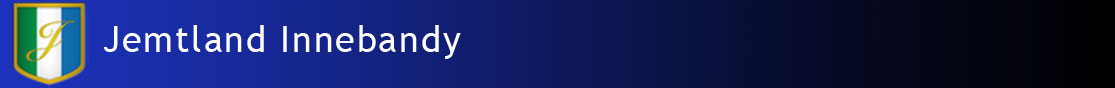 SAMARBETSAVTALMATCHVÄRDDetta samarbetsavtal har träffats mellan: ___________________________ org.nr. ___________-______ nedan kallad företaget och Jemtland Innebandy org.nr. 802431-5908, nedan kallad föreningen Exponering och marknadsföring:Föreningen kommer att ge företaget synlighet och marknadsföring i samband med matcharrangemanget. Detta kan inkludera, men är inte begränsat till, följande exponeringsmöjligheter:Företagets logotyp visas på digitala matchannonser i föreningens sociala mediekanaler.Företagets logotyp/banner/annons presenteras i det digitala matchprogrammet.Möjlighet att placera företagets marknadsföringsmaterial eller skyltar vid matcharenan; inklusive streamat material på storbildsskärm.Tackning och omnämnande av företaget över högtalarsystemet under matchen.Fri entré för företages personal den aktuella matchen. Jemtland Innebandy får av företaget:3000 kronor. Faktureras med 30 dagar netto (digital faktura).Avtalstid och uppsägningDetta avtal gäller endast för en specifik match och träder i kraft vid undertecknandet. Avtalet upphör efter genomförandet av matchen och ersättningen enligt ovan är betalad.Godkännes enligt ovan.Östersund den ___ /___ 2023		…………………………………………………………………………………..Namnteckning och namnförtydligandeUnderskrivet avtal samt logotype mailas till info@jemtlandinnebandy.com